Scoil Mhuire N.S., Glenties, Co. Donegal.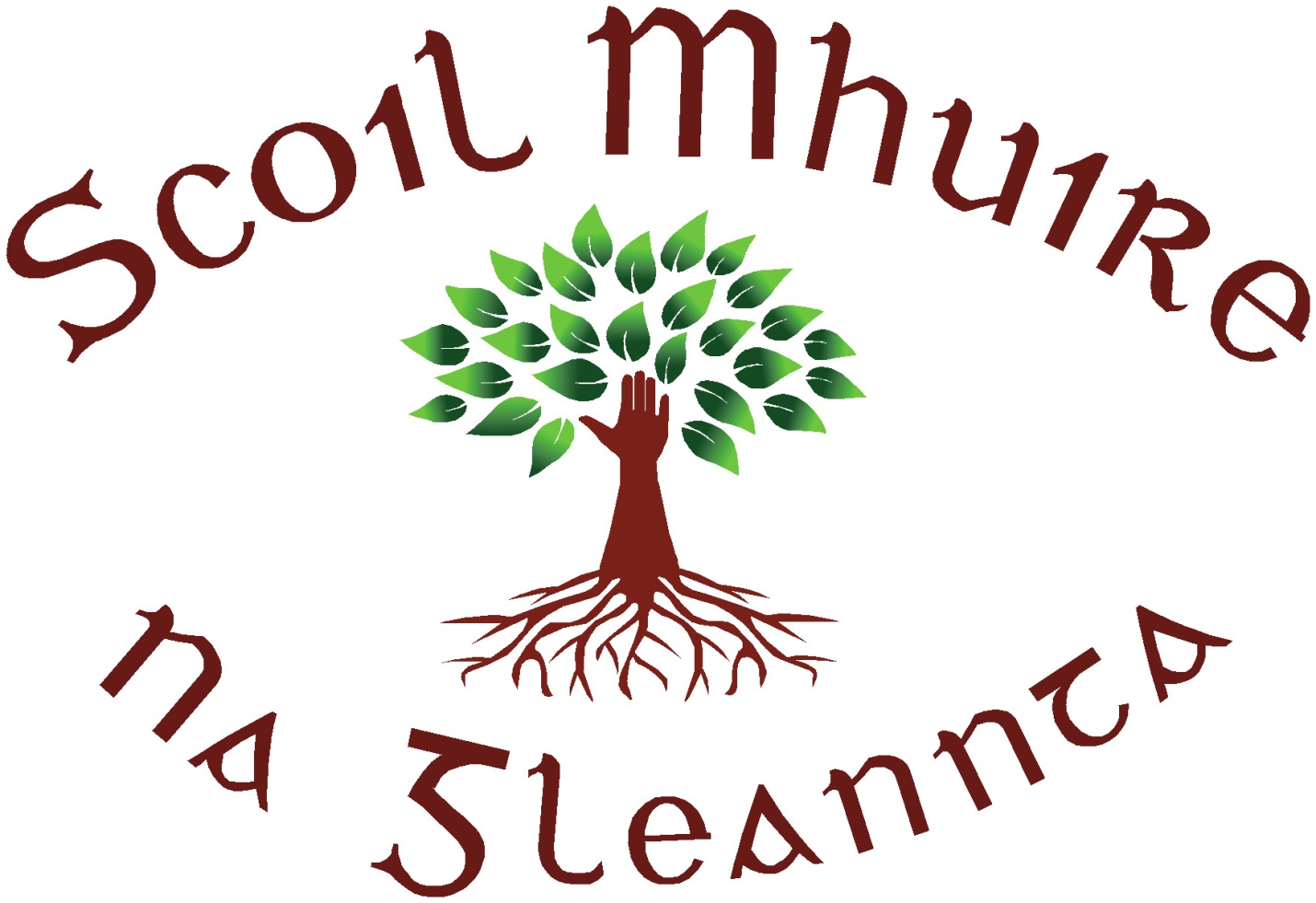 Roll No. 19912 BTel. No. / Fax – 0749551521.Mobile – 087 0924958E-mail – glentiesns@gmail.comPrincipal – Miss Tracey Whyte28th August 2020 Dear Parents We are delighted our school is now ready to open on Monday the 31st of August in line with the Department of Education guidelines. I would like to introduce myself, Miss Tracey Whyte as the new Acting Principal while Ms. Rodgers is on maternity leave. I am delighted to join such a wonderful school with such dedicated and hardworking staff. I have heard that all the pupils are simply fantastic. I look forward to meeting you on Monday. Thank you to everyone for you support and well wishes and do not hesitate to phone or make an appointment if you have any queries.I would like to remind Parent and Carers to not congregate around the school for safety reasons. Ring the school phone number if you need to meet with a staff member. Do not send your child to school if they are displaying any signs of Covid-19. a fever (high temperature - 38 degrees Celsius or above)a cough - this can be any kind of cough, not just dryshortness of breath or breathing difficultiesloss or change to your sense of smell or taste – this means you've noticed you cannot smell or taste anything, or things smell or taste different to normalPlease consult the HSE website for further information.Please continue to keep an eye on the school website and most importantly the section Return to school. This includes government videos and advice and will be updated when we hear anything from the Department of Education.----------------------------------------------------------------------------------------------------------------------------------------------------------------------------------------------------------In our school we will are following all guidelines outlined by the department and we will adapt to the needs of our pupils and do our utmost to ensure a safe school environment for all. To do this we ask that.Take uniforms off straight away after schoolBring as little in bags as possible if your teacher has your copies only bring oneMinimum stationary in pencil cases and ideally labelledCoats will be hung on the back of chairs Masks are not mandatory but if a pupils wants to wear one they can Some staff may be wearing masks or shields IMPORTANTOn the first day we will be sending out a letter to get contact details of parents and one other. Please ensure you fill this in as due to the Covid-19 guidelines it is necessary be able to contact you. With Kindest Regards______________________Miss Tracey WhyteActing Principal 